REQUEST FOR QUOTATION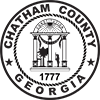 ForONE TIME PURCHASE OF A 400 AMP CABLE/PLUG FOR GENERAC MMG75D GENERATORQUOTE NUMBER: 19-0117-3The Number Must Appear On All Quotations and Related Correspondence.Quotation must be received NOT LATER THAN 2:00 PM, on November 1, 2019 at the office of the Purchasing Agent.  Quotes may be faxed, emailed, mailed or hand delivered.Address Reply To: Johnnie Coker, 912-790-1624Mail to: 1117 Eisenhower Drive, Suite C, Savannah Georgia, 31406Fax to: 912 -790-1627Email to: jlcoker@chathamcounty.orgNAME OF BIDDER:_________________________________________________________________STREET ADDRESS: _________________________________________________________________CITY, STATE, ZIP CODE:____________________________________________________________PHONE: _______________________________            FAX: __________________________________EMAIL: ___________________________  FED TAX ID #: _________________________________INDICATE MINORITY OWNERSHIP STATUS OF BIDDER (FOR STATISTICAL PURPOSES ONLY):CHECK ONE:______ NON-MINORITY OWNED 	______ ASIAN AMERICAN ______ AFRICAN AMERICAN 	______ AMERICAN INDIAN______ HISPANIC	______ WOMAN 		The undersigned proposes to furnish the following items in strict conformance to the specifications and Request for Quote issued by Chatham County for this quote.  Any exceptions must be clearly marked in the attached Scope of Work:If offering other than approved manufacturer and models, bidders should provide specification/cut sheets and warranty information to aide in the evaluation process.  Any colors not stated will be selected at time of award.  All prices shall include complete assembly, delivery and shipping or handling charges and removal of packing materials. A standard warranty shall be included.  TIME REQUIRED FOR RECEIPT OF ORDER IS _________________________.____________________________________________________	Please Print Name		____________________________________________________Authorization Signature			Date______________________	Request for Quotation Instructions1.	All shipments are to be F.O.B. destination.  Freight charges must be included in quotation.  Delivery shall be made to the address listed on the Purchase Order and within the time specified in the quote.  2.	Quotations subject to terms set forth herein, are requested on the following list of materials, supplies or services. On quotes for services, Chatham County insurance requirements must be met.  The successful vendor must provide the County with a Certificate of Insurance listing the County as Certificate Holder.3.	Quotes for materials, supplies, vehicles, and/or equipment must be accompanied by Brochures, or copies of detailed factory specifications, ratings, technical data, including accurate descriptions of the exact materials, supplies, vehicles and/or equipment for which bids are made.5.	All information required by request for quotation must be completed to constitute a proper bid.6.  Vendor warrants that the goods are merchantable and as described herein or in the solicitation response.  Additional warranties may be called for in the specifications.  7.	Chatham County is exempt, by law, from any and all federal and state taxes.  Do not include taxes in your quotations.  Tax exemption number is 58-6001113.  Exemption certificate will be provided upon request.8.	Price Protection Period of ninety (90) days for all items desired from date of bid opening.  Vendors are advised that prices in effect at time of bid shall apply and not be subject to revision at time of shipment.9.	The County reserves the right to split this award by line item if deemed to be in its best interest.10.	Minority/Women Business Enterprise (MWBE) Policy: It is the policy of the County to provide minority and women owned business enterprises with equal opportunity for participating in selling goods and services to the County.    11.	Local Preference:  Bids will be evaluated in accordance with the County's Local Preference ordinance.12.	Employment Eligibility Verification:  As required under Senate Bill 529 – “Georgia Security and Immigration Compliance Act” of 2006, O.C.G.A. Section 2, Article 3 13-10-91, public employers, their contractors and subcontractors are required to verify the work eligibility of all newly hired employees through an electronic federal work authorization program. The Georgia Department of Labor has added a new Chapter 300-10-1, entitled "Public Employers, Their Contractors and Subcontractors Required to Verify New Employee Work Eligibility Through a Federal Work Authorization Program," to the Rules and Regulations of the State of Georgia. (See website: http://www.dol.state.ga.us/pdf/ rules/300_10_1.pdf.) The new rules designate the “Employment Eligibility Verification (EEV) ” operated by the U.S. Citizenship and Immigration Services Bureau of the U.S. Department of Homeland Security as the electronic federal work authorization program to be utilized for these purposes. This can be accessed at:  https://e-verify.uscis.gov/enroll/StartPage.aspx?JS=YES.  Bidders shall comply with this new rule and submit with your bid the attached “Contractor Affidavit and Agreement.” 13.	O.C.G.A. § 50-36-1, requires Georgia’s cities to comply with the federal Systematic Alien Verification for Entitlements (SAVE) Program. SAVE is a federal program used to verify that applicants for certain “public benefits” are legally present in the United States.  Contracts with the County are considered “public benefits.”  Therefore, the bidders are required to provide the Affidavit Verifying Status for Chatham County Benefit Application prior to receiving any County contract.  The affidavit is included as part of this bid package.  14.	The original invoice is to be submitted to the County Finance Department.  The purchase order number must be shown on all invoices and packing lists. 15. References may be requested of the successful bidder.THIS IS NOT AN ORDERSPECIFICATIONSIt is the intent of these specifications to furnish Chatham Emergency Management Agency (CEMA) with one (1), twenty-five ft. (25’) 4/0 mining cable and attachments to connect to a Generac MMG75D generator. These are minimum specifications and all deviations should be noted on company letterhead and referenced by the specification category and number with a detailed explanation of the deviation.1)  GENERALa)   It is the intent of CEMA to purchase a twenty-five foot (25') 4/0 mining cable with one (1) 400 Amp Russell Stoll plug (DF4504FP00) installed on one end with male cam locks installed on the other end. This cable will be for use at locations requiring 480 volt services.b) The contractor shall ensure completed work is free of material and workmanship defects,       and warranty for one year.CONTRACTOR AFFIDAVIT under O.C.G.A. § 13-10-91(b)(1)By executing this affidavit, the undersigned contractor verifies its compliance with O.C.G.A. § 13-10-91, stating affirmatively that the individual, firm or corporation which is engaged in the physical performance of services on behalf of CHATHAM COUNTY has registered with, is authorized to use and uses the federal work authorization program commonly known as E-Verify, or any subsequent replacement program, in accordance with the applicable provisions and deadlines established in O.C.G.A. § 13-10-91.  Furthermore, the undersigned contractor will continue to use the federal work authorization program throughout the contract period and the undersigned contractor will contract for the physical performance of services in satisfaction of such contract only with subcontractors who present an affidavit to the contractor with the information required by O.C.G.A. § 13-10-91(b).  Contractor hereby attests that its federal work authorization user identification number and date of authorization are as follows: _________________________________Federal Work Authorization User Identification Number_________________________________Date of Authorization _________________________________
Name of Contractor  _________________________________Name of Project _________________________________Name of Public Employer I hereby declare under penalty of perjury that the foregoing is true and correct.Executed on ______, ___, 201__ in _____(city), ______(state)._________________________________
Signature of Authorized Officer or Agent_______________________________Printed Name and Title of Authorized Officer or Agent SUBSCRIBED AND SWORN BEFORE ME ON THIS THE ______ DAY OF ______________,201__. 				_________________________________NOTARY PUBLICMy Commission Expires:_________________________________SUBCONTRACTOR AFFIDAVIT under O.C.G.A. § 13-10-91(b)(3)By executing this affidavit, the undersigned subcontractor verifies its compliance with O.C.G.A. 13-10-91, stating affirmatively that the individual, firm or corporation which is engaged in the physical performance of services under a contract with______________________ (name of contractor) on behalf of CHATHAM COUNTY has registered with, is authorized to use and uses the federal work authorization program commonly known as E-Verify, or any subsequent replacement program, in accordance with the applicable provisions and deadlines established in O.C.G.A. § 13-10-91.  Furthermore, the undersigned subcontractor will continue to use the federal work authorization program throughout the contract period and the undersigned subcontractor will contract for the physical performance of services in satisfaction of such contract only with sub-subcontractors who present an affidavit to the subcontractor with the information required by O.C.G.A. § 13-10-91 (b).  Additionally, the undersigned subcontractor will forward notice of the receipt of an affidavit from a sub-subcontractor to the contractor within five (5) business days of receipt.  If the undersigned subcontractor receives notice of receipt of an affidavit from any sub-subcontractor that has contracted with a sub-subcontractor to forward, within five (5) business days of receipt, a copy of such notice to the contractor.  Subcontractor hereby attests that its federal work authorization user identification number and date of authorization are as follows:_______________________________Federal Work Authorization User Identification Number_________________________________Date of Authorization _________________________________
Name of Subcontractor  _________________________________Name of Project _________________________________Name of Public Employer I hereby declare under penalty of perjury that the foregoing is true and correct.Executed on ______, ___, 201__ in _____(city), ______(state)._________________________________
Signature of Authorized Officer or Agent_______________________________Printed Name and Title of Authorized Officer or Agent SUBSCRIBED AND SWORN BEFORE ME ON THIS THE ______ DAY OF ______________,201__. 				_________________________________NOTARY PUBLICMy Commission Expires:_________________________________Systematic Alien Verification for Entitlements (SAVE)Affidavit Verifying Status for Chatham County Benefit ApplicationBy executing this affidavit under oath, as an applicant for a Chatham County, Georgia Business License or Occupation Tax Certificate, Alcohol License, Taxi Permit, Contract or other public benefit as reference in O.C.G.A. Section 50-36-1, I am stating the following with respect to my bid for a Chatham County contract for ________________________________. [Name of natural person applying on behalf of individual, business, corporation, partnership, or other private entity]  	1.)	 _________ I am a citizen of the United States. 	OR  	2.)	_________ I am a legal permanent resident 18 years of age or older.	OR   	3.)	_________ I am an otherwise qualified alien (8 § USC 1641) or non-immigrant under the Federal Immigration and Nationality Act (8 USC 1101 et seq.) 18 years of age or older and lawfully present in the United States.*In making the above representation under oath, I understand that any person who knowingly and willfully makes a false, fictitious, or fraudulent statement or representation in an affidavit shall be guilty of a violation of Code Section 16-10-20 of the Official Code of Georgia.   						Signature of Applicant:             	Date						_________________________	_________						Printed Name:						_________________________________________SUBSCRIBED AND SWORN		*________________________________________ BEFORE ME ON THIS THE 		Alien Registration number for non-citizens. ____DAY OF ________, 20___ Notary PublicMy Commission Expires:REFERENCESBidders shall provide references on this form.1.	Firm Name 										Contact											Title 				  E-mail							Mailing Address 									Phone 			              	      Fax 						Type of Services Provided: _____________________________________________2.	Firm Name 										Contact											Title 				  E-mail							Mailing Address 									Phone 			              	      Fax 						Type of Services Provided: _____________________________________________3.	Firm Name 										Contact											Title 				  E-mail							Mailing Address 									Phone 			              	      Fax 						Type of Services Provided: _____________________________________________Item No.DescriptionQtyManf/Model #Price1400 amp cable/plug for Generac MMG75D Generator1